BastelanleitungVideo bietet eine leistungsstarke Möglichkeit zur Unterstützung Ihres Standpunkts. Wenn Sie auf "Onlinevideo" klicken, können Sie den Einbettungscode für das Video einfügen, das hinzugefügt werden soll. Sie können auch ein Stichwort eingeben, um online nach dem Videoclip zu suchen, der optimal zu Ihrem Dokument passt.Damit Ihr Dokument ein professionelles Aussehen erhält, stellt Word einander ergänzende Designs für Kopfzeile, Fußzeile, Deckblatt und Textfelder zur Verfügung. Beispielsweise können Sie ein passendes Deckblatt mit Kopfzeile und Randleiste hinzufügen. Klicken Sie auf "Einfügen", und wählen Sie dann die gewünschten Elemente aus den verschiedenen Katalogen aus.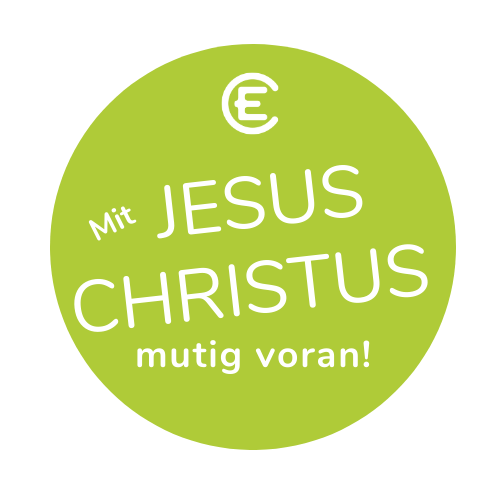 Designs und Formatvorlagen helfen auch dabei, die Elemente Ihres Dokuments aufeinander abzustimmen. Wenn Sie auf "Design" klicken und ein neues Design auswählen, ändern sich die Grafiken, Lösungswort:
Das Lösungswort dieser Woche ist TschüßHat es dir Spaß gemacht? Dann schau gerne mal bei www.swdec.de unter „Corona“ vorbei. Dort findest du noch viele Ideen und Informationen für dich und deine Geschwister.Mit Jesus Christus mutig voran!Bis bald, deine Jungscharmitarbeiter.Briefkasten-Jungschar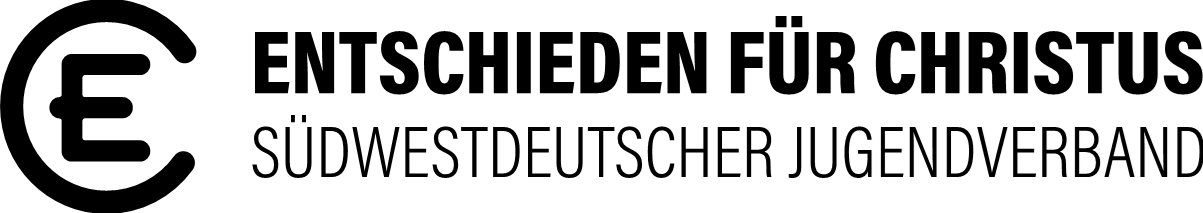 Hallo liebe Jungscharler!BegrüßungstextQuiz / Rätsel / Spiel / …Video bietet eine leistungsstarke Möglichkeit zur Unterstützung Ihres Standpunkts. Wenn Sie auf "Onlinevideo" klicken, können Sie den Einbettungscode für das Video einfügen, das hinzugefügt werden soll. Sie können auch ein Stichwort eingeben, um online nach dem Videoclip zu suchen, der optimal zu Ihrem Dokument passt.Damit Ihr Dokument ein professionelles Aussehen erhält, stellt Word einander ergänzende Designs für Kopfzeile, Fußzeile, Deckblatt und Textfelder zur Verfügung. Beispielsweise können Sie ein passendes Deckblatt mit Kopfzeile und Randleiste hinzufügen. Klicken Sie auf "Einfügen", und wählen Sie dann die gewünschten Elemente aus den verschiedenen Katalogen aus.Designs und Formatvorlagen helfen auch dabei, die Elemente Ihres Dokuments aufeinander abzustimmen. Wenn Sie auf "Design" klicken und ein neues Design auswählen, ändern sich die Grafiken, Diagramme und SmartArt-Grafiken so, dass sie dem neuen Design entsprechen. Wenn Sie Formatvorlagen anwenden, ändern sich die Überschriften passend zum neuen Design.Bibelsnack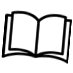 Jesus erzählt: „Es gab einmal einen Mann. Er war auf dem Weg von Jerusalem nach Jericho. Plötzlich wurde er von Räubern überfallen. Sie nahmen ihm alles weg: Seine Kleider, sein Geld und alles, was er bei sich hatte.  Sie verprügelten ihn und ließen den schwerverletzten Mann einfach am Straßenrand liegen.Schon bald kam zufällig ein Priester vorbei. Als er den Mann dort liegen sah, wechselte er einfach die Straßenseite und ging an ihm vorbei. Eine Weile später kam ein weiterer Mann den Weg entlang. Er war Diener im Tempel. Auch er sah den verletzten Mann und ging einfach an ihm vorbei. Schließlich kam ein weiterer Reisender vorbei. Er kam aus der Gegend Samarien, deshalb nannten die Leute in auch „Samariter“. Als der Samariter den Verletzten sah, hatte er großes Mitleid. Er kniete sich neben den Mann und versorgte seine Wunden. Dann hob er ihn auf seinen Esel und brachte ihn in ein Gasthaus. Dort sorgte der Samariter sich weiter um den verletzten Mann. Am nächsten Tag gab er dem Wirt des Gasthauses Geld und bat ihn, sich gut um den Mann zu kümmern. „Sollte das Geld nicht ausreichen, dann werde ich dir den Rest bezahlen, wenn ich das nächste Mal komme!“, versicherte der Samariter dem Wirt.“Diese Geschichte, wird auch das „Gleichnis vom barmherzigen Samariter“ genannt. Der Samariter ist barmherzig: Er schaut nicht weg, sondern fühlt mit dem verletzten Mann. Er wird aktiv und hilft ihm. Gott selbst ist barmherzig mit jedem Menschen, weil wir so wertvoll für ihn sind. Deshalb können auch wir barmherzig mit Anderen sein. 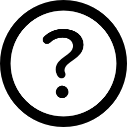 Wo kannst du barmherzig sein? Hast du eine Idee, wie du diese Woche barmherzig sein kannst? Vielleicht kannst du einen netten Brief an eine Person schreiben, die in deiner Klasse ausgegrenzt wird? Oder du hilfst einer Person, der es gerade nicht so gut geht und überraschst sie mit einem kleinen Geschenk? 